AGENDA ITEMS:Review Bills for PaymentReview Travel RequestsReview FinancialsReview Board BudgetReview & Discuss InvestmentsBoard ItemsTax Levy – Levying Additional TaxTax Levy – Levying TaxesBP 414 ChangeParking Lot Lighting BidsOther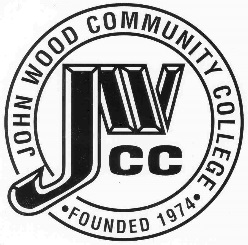                        Finance & Audit Committee AgendaMeeting Date:                                   12.11 23Meeting Time:                                   2:00 p.m.Meeting Location:                            President’s Conference Room